中铁六局集团有限公司物资信息简报(2018-10期 总68期)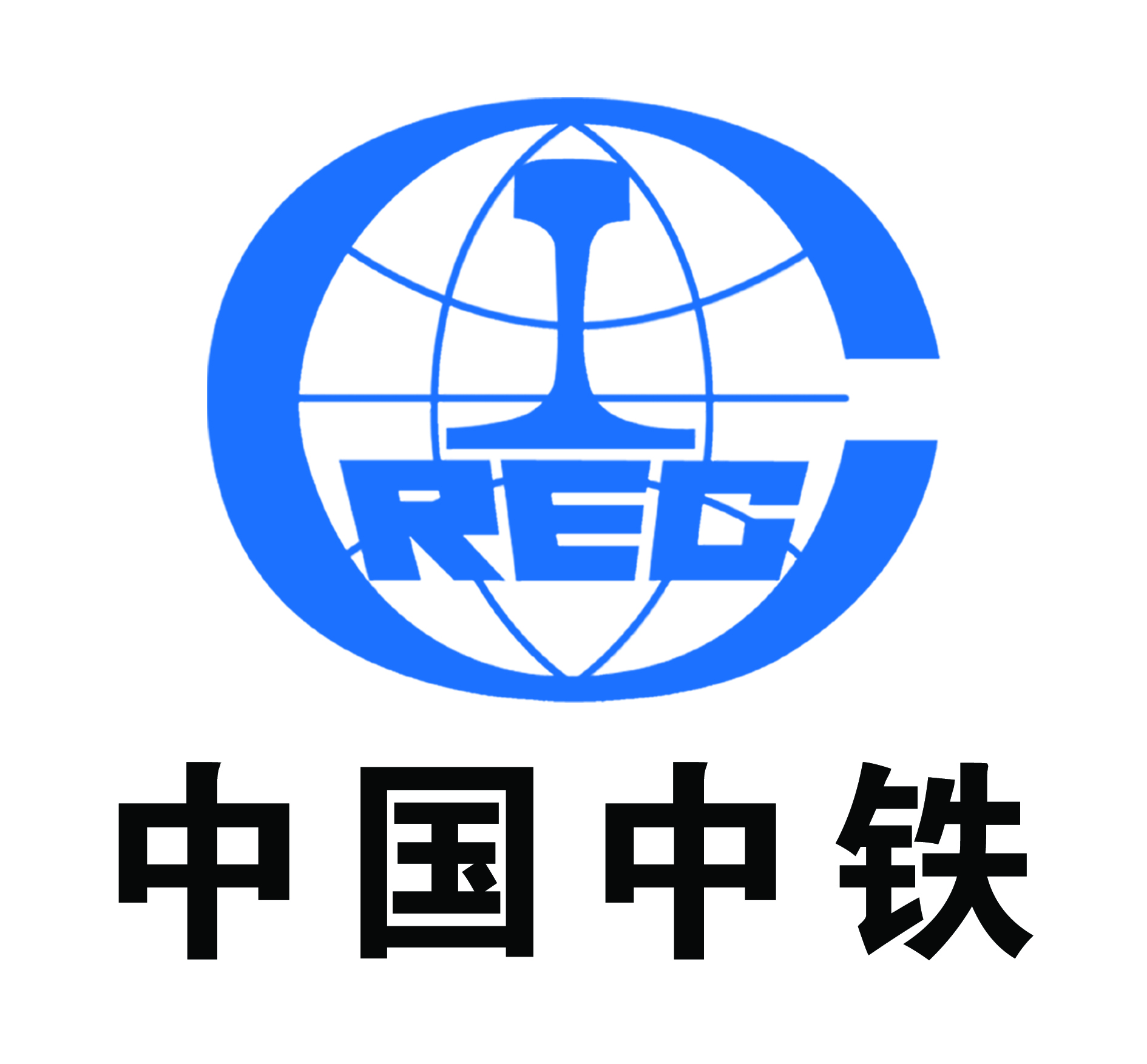 中铁六局集团公司物资管理部二〇一八年十月三十一日前  言中铁六局集团公司物资管理部和中铁六局集团物资工贸有限公司为加强物资系统的信息交流，物资管理信息简报将继续开办，希望指挥部、子分公司物资人员每月将本单位的物资工作、集采工作、近期计划，各项成绩、重大事件等信息及时报送给我们，欢迎大家涌跃投稿，投稿时间为每月20日前。物资管理信息简报自2009年7月15日创刊后，已发表67期。在此期间，受到了集团公司各位领导和各位同事的关心，受到了各指挥部和子分公司各级物资人员的支持，希望我们的简报能够越办越好，越办越丰富，成为集团公司各位物资人员的喜爱读物和工作伴侣。在新的一年，物资管理部和物贸公司感谢大家长久以来的厚爱与支持，同时也希望大家以后能够更加支持我们、多给我们提出宝贵建议和意见。责任编辑：严永清 李旭东           核稿：武振亚　董占国抄送:集团公司领导及高管，各部门、各子分公司、局指挥部。目    录第一部分 物资集采信息	4一、10月份物资集采信息	4二、10月份电商采购额统计	5三、10月份挂网招标工作	6第二部分 物资管理信息	9一、	集团公司10月份物资主要管理工作	9二、	集团公司下月物资工作计划	13三、子分公司10月物资主要工作	13第三部分 鲁班网计划应用通报	36第四部分  通讯报道管理	38第五部分  物贸工作动态	39  物资集采信息  一、10月份物资集采信息各子分公司具体完成情况见下表：二、10月份电商采购额统计各子分公司具体完成情况见下表：三、10月份挂网招标工作10月份，集团公司共挂网招标采购或竞争性谈判采购共39项，对主要物资在鲁班网、中铁六局物资网和中国采购与招标网进行了挂网。 物资管理信息集团公司10月份物资主要管理工作1.截止10月底各铁路项目物资供应情况信息蒙华铁路：太原分部因环保治理，地材供应紧张。商合杭铁路：石家庄分部因底座位混凝土施工所用水泥只能用湖州水泥造成供应紧张。梅汕铁路：广州分部钢材、河砂供应偏紧。福厦铁路：北京分部因资金问题，钢材、砂石料供应偏紧，其他物资基本正常。和邢铁路：钢材、地材供应偏紧。阳安铁路：因环保检查，水泥、地料等地材供应紧张。京张铁路、丰台站改、衢宁铁路、赣深铁路、代建京张、张家口南站改造、京沈星火站、太原西南环、玉磨铁路、东海岛铁路、朔山铁路、南沙港铁路：物资供应基本正常。每天统计各公司报送的项目物资供应情况日报，审核汇总后形成集团公司物资供应日报并发至微信群、QQ群。对存在供应紧张或问题的项目部，当天与公司物资部长进行了联系，要求物资部长进行落实。2、2018年10月份集采数据（1）集采数据10月份，进行集采供应项目数量224个，采购供应总额9.93亿元，其中集采供应额9.87亿元，物资集中度99.3%。年累物资采购供应总额91.67亿元，年累集采供应额90. 4亿元，物资集中采购度98.62%，占自定指标97亿元的93.2%。（2）电商数据10月份，有136个项目部开展电商采购，成交金额12855万元，其中中铁物资商城成交金额12492万元，在线支付金额2809万元；全年有267个项目部开展电商采购，累计成交金额130322万元，占年度电商指标8亿元的162.8%，其中中铁物资商城成交金额126960万元，占年度电商指标8亿元的158.7%，在线支付金额45312万元，占年度电商指标8亿元的60.83%。（3）招标数据10月份有效公开挂网采购项目28个，年累有效公开挂网项目224个；10月采购中标总额20402万元，与平均报价相比降低采购成本1811万元，降采率8.15%，其中鲁班网开标21次中标金额13604万元，公共平台开标7次中标金额6798万元；年累采购中标总额318874.23万元，与平均报价相比降低采购成本26088.92万元，成本降低率7.56%，其中在鲁班网开标184次中标金额284792.85万元，公共平台开标40次中标金额34081.38万元。3、2018年9月份双超整治数据2018年9月份，本月排查在建工程239个，受检项目239个，涉及劳务队伍1159个，梳理了劳务合同2025份，本月应扣金额3496万元，实扣金额3503万元,未扣金额0万元，补扣金额7万元。开累排查在建工程285个，受检项目319个，涉及劳务队伍2082个，梳理了劳务合同5379份，开累应扣金额76142.9万元，开累实扣金额76121.8万元（超范围扣款61895.7万元，超量扣款14226万元，混凝土超耗26万方，扣款8548.1万元，钢筋超耗7627吨，扣款3012.9万元），开累未扣21.1万元,实现了项目排查的100%。4.发布文件或通知15份，其中发布集团公司通知3篇，发布物资部通知8篇，发布公司通知2篇，发布小通知2篇。（1）发布集团公司关于开展物资采购合规性专项排查的通知（中铁六物2018-275号）。（2）发布了阳安、福厦工程项目物资采购供应价格调整会议纪要。（3）发布公司关于企业主要负责人履行推进法治建设第一责任人职责实施办法的通知。（4）发布关于对包头银燕节能设备公司等三家公司列入集团公司限制交易供应商的通知。（5）发布了公司10月份工程项目物资采购供应价格调整会议纪要。（6）发布10月份集团公司废旧物资信息台账和周转材料信息台账。（7）发布了9月份物资信息简报。（8）转发中国中铁招标采购专项检查工作方案。（9）发布阳安、太原西南环等重点工程集采物资价格调整会议纪要。（10）发布集团公司9月份物资消耗双超整治情况通报。（11）发布关于对交通分公司物资采购违规情况的通报。（12）发布关于召开福厦铁路挂篮供应研讨会的通知。（13）发布四季度主要材料采购指导价。（14）发布注册评标专家信息存在问题的人员名单，请各单位通知进行修改，加强专家库建设。（15）在微信物资部长群发布收集周转材料统计的通知。5、现场调查，保证项目物资供应这两周，物资部先后到京张和太原新店街项目现场进行实际调查，研讨并深入剖析了项目物资供应存在的问题，针对物资供应问题，物资部将指导项目制订工作预案，积极开展供应商新渠道，进一步加强与现有供应商联系，继续坚持供应日报制度，同时也请集团公司、太原公司和项目部加强资金统筹调配，确保这两项重点工程项目的物资供应及时保质。6、积极集团公司质量红线检查根据集团公司质量红线检查安排，物资部随检查组先后对代建京张、赣深、梅汕、衢宁进行了质量红线检查，对各项目部存在的问题及时进行了深入分析与沟通，提出了整改措施，并现场指导项目部对物资内业资料和现场进行了整改。7、参加集团公司财经立体稽查和采购合规排查根据集团公司财经立体稽查和采购合规排查，物资部对天津公司进行了财经立体稽查和采购合规排查。从检查情况来看，天津公司物资管理的基础工作相比之前有了提高，但因物资人员短缺和人员工作变更较多等原因，现场物资管理还存在一些不足。8、转发中国中铁招标采购专项检查工作方案根据股份公司发布的《中国中铁招标采购专项检查工作方案》的通知（股份传2018-349号），按照股份公司党委相关工作要求，物资部先对该通知进行了转发，要求物资系统严格执行股份公司的通知要求和集团公司开展物资采购合规性专项排查通知要求，进一步加强招标采购监督管理，规范各类招标采购行为。此次检查，股份公司要求对劳务分包、物资、机械设备、办公用品、计算机设备、外包服务、周转材料租赁和机械设备租赁等产品和服务的招标采购；工程施工总承包项目内部招标；投资项目内部招标；房地产企业招标项目；境外项目招标等。集团公司下月物资工作计划  1.继续盯控各工程项目的物资集采供应工作。2.组织好福厦铁路挂篮供应研讨会。3.参加集团公司财经立体稽查检查和采购合规排查。4.做好巡察问题整改工作。5.做好集团公司内控体系检查样品资料进行整理和筛选。三、子分公司10月物资主要工作（一）北京公司1、参加公司企业发展部组织的延崇高速项目部公司内审检查管理工作，组织资料配合公司机关内审检查。参加集团公司、公司组织的衢宁铁路项目、代建京张项目安全红线大检查工作。完成衢宁铁路项目、代建京张项目安全红线大检查问题整改盯控和督导迎检工作。2、下达公司关于《物资采购合规性专项排查的工作》电报通知，并要求项目部立即开展排查工作。开展物资分公司物资采购合同合规性排查自查整改工作；整理完善各类物资管理资料，并完成集团公司财经立体稽查及物资采购合规性管理检查工作。3、完成月度、季度各类报表收集、汇总及报送管理工作。按照管理分工内容完成2018年三季度绩效考核物资系统考核打分工作。4、收集审核3季度物资成本分析资料，整理审核各项目部成本分析资料，参加公司成本合同部组织的对丰台站改建工程、京张铁路工程、胶泥湾公路工程、九景衢铁路工程、福夏铁路工程成本分析工作。5、统计整理完成京张铁路工程国审审计资料。 6、督导项目部全面使用物资新系统管理软件。7、完成昌平线南延工程级配碎石厂家市场调查工作8、完成涿州电厂2期工程主要物资（钢轨、道岔和配件）市场调查，下周签订合同；完成丰台站改建工程混凝土合同评审，完成代建京张工程长钢轨的焊运卸合同签订。追踪中铁物贸钢材合同签订进度。9、完成编制轨道交通昌平南延工程钢护筒招标文件；完成宣左公路工程水泥挂公告工作；实施唐车试验线工程SMC采购开标及定标工作；完成延庆东姜路下穿康延铁路立交工程混凝土挂公告。10、协调乔昌、环昌、砂石料供应商催要欠款事项；盯控蒙华道砟供应工作。11、根据集团公司管理要求，将蒙华工程、京张隧道工程使用的周转材料台车、栈桥及挂篮等完工处理申请报集团公司处置。（二）太原公司1、分析、审核各项目部甲供、联采物资台账，并编制甲供、联采物资分析报告，协调京张、阳安、太原市政等工程主要物资供应，重点关注108国道、新店街工程钢材、混凝土供应情况，组织二电厂主要物资供应工作。2、根据集团公司安排，继续开展物资采购合规性专项排查，并统计、汇总，进一步规范物资公开采购程序和行为。3、收集、汇总各项目部月度报表、季度报表，及时上报。4、参加公司组织的各单位经济活动分析会。5、重点关注项目三季度物资成本工作，编制公司三季度物资成本分析报告。6、准备并迎接了2018年度三标管理体系外审工作检查。7、收集、完善蒙华、阳安、玉门河项目部“双超”冲回资料，并召开“双超”冲回审核会。8、参加临汾、侯马北、运城动车所工程策划，为新开工项目做好物资准备。9、组织处理市政项目部及西南环项目部废旧物资。              10、对市政新店街3标段钢材、二电厂道砟、静兴项目部、水曹项目部混凝土、京张项目部道砟、水曹项目部级配碎石、沙石料组织招标，发布水曹砂石料地材招标公告（二次）；水曹项目部、108国道、市政项目部、污水处理厂、新九院沙河、虎峪河混凝土招标公告；                                                                                                                                                                                                                                                                                                                                                                                                                                                                                                                                                                                                                                                                                 （三）呼和公司1、转发集团公司《关于将包头银燕等三家列入限制交易供应商的通知》。转发集团公司《重点工程集中采购物资价格调整会议纪要》。 2、办理成都机场高速钢筋网片公开竞争性谈判采购相关事宜。收集各单位集采计划，安排挂完招标事宜。3、对呼和公司所属各单位物资采购合规性进行专项排查，对发现的问题及时督促项目部整改完善。收集、完善公开挂网招标采购的资料并扫描存档；盯控各项目部废旧物资处理情况，收集相关资料进行备案；对各项目部提报的计划进行批复和上报；督促各单位进行月末物资盘点工作；盯控各项目部物资采供情况，协调各项目部物资调拨调剂事宜，盘活闲置物资。4、维护微信公众号---呼和铁建物资，及时发布物资管理相关通知和报道；整理核对各项目所报供应商的网上注册内容与实际缴费情况是否相符并督促缴费，查验各供应商汇款回执并督促出具付款委托，收集及审批供方调查审批表，收集及登记供应商准入承诺书、准入申请表，进一步推进中铁物资商城采购及平台线上付款事宜。完善供应商评审工作及供方准入审核程序；积极督导、引导各项目部及时进行物资采购评审专家的注册工作。5、编制报送呼和公司九月份“双超”报告；统计汇总各项目部10月份物资进场、消耗情况；收集、审核呼和公司各项目部物资采购合规性排查表，汇总并编制呼和公司物资采购合规性排查报告。统计各项目重点周转料信息；编制上报各项月度、临时报表。督促、收集各项目部3季度物资成本分析资料并审核汇总。6、参加公司内审、效能监察及安全大检查工作。迎接外审检查。参加公司项目方案评审及各类培训、会议等。（四）天津公司1、供应完成情况：（1）重点盯控协调梅汕客专地材、主材、道碴、临时站房、土工格栅、声屏障立柱、防落梁挡块、空调、模板、辅料。对商合杭、宣绩地材供应组织协调工作。（2）对朝阳一标二衬用止水带督促项目部与业主沟通汇报更换供货厂家事宜，同时对水泥、钢材协调供应工作。（2）完成商合杭底座板用外加剂及自密实混凝土用矿粉，厂家已确定，合同签订中。（4）协调保沧公路、辽西北朝阳一标工程钢筋供应工作，丰台站工程用钢筋与中铁物贸北京公司合同已签订完毕，钢筋陆续进场中。（5）完成对唐山曹妃甸港口工程级配碎石已开标完毕，厂家已确定。（6）唐山曹妃甸港口工程岔枕、轨枕、道碴已挂鲁班网，扣件已挂中铁物资商城。（7）完成对天津港铁路工程道碴开标工作，合同签订中。（8）对丰台站水泥组织了中铁物资商城采购，陆续进场中。（9）配合工经部对道桥工程及宣绩工程责任成本的编制。2、管理完成情况：（1）完成了物资采购合规性（2015年1月1日至2018年8月31日）排查。 （2）完成了集团公司的财务立体稽查。（3）完成了对丰台站改项目部物资管理的督导帮扶。（4）完成了对朝阳一标项目部的内部体系的审查。（5）完成了工程部牵头的季度考核内容物资部分的修改。（五）石家庄公司1、按公司主要领导要求，继续阳大地铁项目进行工程项目物资消耗双超治理专项检查。阳大地铁项目，向劳务队伍提供的炸药95万元，混凝土3.24万元，柴油31.76万元，在10月底结算时在劳务队伍费用中扣除。2、按照主要领导要求，协同砼分公司初步分析太原西南环、南太、四川宜宾等工程拌合站需求情况，向公司领导汇报，同意后向集团公司领导报批。3、按照公司分管领导要求，重点关注石家庄地铁、莲池大街、邯郸站改等重点工程主要物资的供应。4、参加集团公司季度生产视频会议。5、收集整理2018年3季度公司所属各项目部物资成本分析报告。6、根据公司审计部通知，填报路总离任审计相关资料，并提供物资系统2012-2017年相关资料。7、参加劳务中心组织的架子队管理会，制定架子队物资系统办法。8、参加西安地铁工程公司工作组，并协调完成物资系统相关工作。9、按照领导要求，关注柳石南项目部物资招标及供应。10、按照集团公司要求，按照节点完成物资采购合规排查相关工作。11、组织中华大街项目部、砼分公司废旧物资处置招标工作。12、根据集团公司物资部要求，每日上报公司各项目部物资供应情况及措施。13、按集团公司物资部要求，上报公司物资消耗专项整治情况报告及物资消耗扣款统计表。14、按要求上报各项报表资料。（六）建安公司1、组织完成对安装分公司寻甸中医院电缆采购、北京铁路枢纽丰台站改建工程改防水材料采购、盂县永店坡老城棚户区综合改造项目南北通道波纹管采购工作。2、转发股份公司发布的《关于中国中铁招标采购专项检查工作方案的通知》文件要求，进一步规范物资采购管理，全面规范物资采购资料整理，根据文件要求进行自查并由公司进行抽查，做好迎检准备工作。（七）丰桥公司1、组织进行了招标采购工作：邢台开发区供热管网工程河砂物资采购招标工作；新建福厦铁路9标漳州梁场自购物资采购招标，招标物资包括： 混凝土、河砂、碎石；日喀则分公司自购物资采购招标，招标物资包括：钢材、水泥。通过招标确定了中标单位，有效降低了物资采购成本。2、对第十二项目部周转材料的配置进行经济比选工作。经项目部组织市场调查，公司各相关部门对配置方案进行研讨，最终确定周转材料的最佳配置方式。3、组织进行了第三季度物资成本统计分析工作，对各分公司、项目部的物资成本分析报告进行了收集，并对各单位物资成本管控情况进行了统计、分析，在公司组织的经济成本分析活动中，对物资成本管理过程中存在的问题进行了梳理，提出了改进要求。4、对各分公司、项目部上报的物资采购合规性排查相关资料进行收集、整理，认真核实采购方式、采购程序、价格调整、补充协议签订的合规性以及各项资料的完整性。对自查中发现的需整改问题，进行归类，统计。5、收集、汇总各分公司、项目部二三项料及周转材料市场采购价格信息，并根据四季度各相关单位生产、施工安排，确定生产相应材料需求，下发第四季度二三项料、周转材料采购限价文件。6、物资管理其他日常工作。（八）路桥公司1、编制下发《关于发布公司2018年9月份项目部集采物资款归集情况的通知》，要求项目部按照文件要求对纳入公司集采物资范围的集采物资款及时进行归集。2、根据集团公司下发《关于开展物资采购合规性专项排查的通知》的文件要求，对在施工程项目进行合同及采购资料排查。 3、组织参与静兴项目部砂石料招标工作。 4、帮扶赣深项目部迎接铁路质量安全红线检查。5、整理静兴、遵余项目部审计资料，并回复。6、参加公司组织的三季度成本分析会。7、迎接股份公司外审。8、收集、整理、上报各类报表。（九）交通分公司1、配合衢宁迎接铁道部红线检查。2、配合公司审计部对赣深项目进行审计工作。3、月底将对公司各项目未参加局里组织的物资人员培训人员统一进行物资人员考试。4、完成二、三季度成本分析和双超工作。5、完成了阳安项目部B组料、沈阳项目部水泥采购物资计划审批授权招标工作。6、完成了北京项目部砂浆在鲁班网上开标工作和完成了衢宁项目部无砟道床施工工装设备在六局采购网上的开标工作。7、完成了北京项目部砂浆在鲁班网上定标工作和完成了衢宁项目部无砟道床施工工装设备在六局采购网上的定标工作。（十）广州公司1、根据集团公司下发《关于开展物资采购合规性专项排查的通知》要求，成立物资采购合规性专项排查工作领导小组，积极开展集团公司关于物资采购合规性专项排查的工作，明确排查重点和流程，严格按照排查节点，细化排查方案，并落实整改。2、转发集团公司《中铁六物2018-275号 关于开展物资采购合规性专项排查的通知》、《2018-34 关于将包头银燕等三家列入限制交易供应商的通知》、《中国中铁招标采购专项检查工作方案》的通知，并按照通知要求认真贯彻执行。3、与中铁物贸集团深圳有限公司签订《中国中铁区域集采物资购销合同》，就广东各地区项目所需的钢材、水泥由深圳物贸集中供应，有效的降低在建工程项目物资采购供应成本，保证项目施工生产顺利进行。4、编制下发《中铁六局集团广州工程有限公司2018年四季度主要材料采购限价的通知》、《关于公布2018年9月份物资采购价格的通知》，加强物资价格管理，降低采购成本。5、督促赣深客专（GSSG—3标）项目对公司组织的铁路质量安全红线大检查问题进行整改，并对项目部全体物机人员进行培训和二次交底，规范物资管理，提高物资人员业务水平。6、审核2018年3季度项目经济活动分析资料，并前往南沙港项目指导经济活动分析，对主材消耗进行深入分析、比较，核实混凝土节超分析及扣款、电费扣款情况；7、南沙港项目管桩招标定标，京珠高速连续梁招标，跨京珠高速四只挂篮租赁市场行情摸底；（十一）电务公司1、框架采购本月做出完整方案。2、灯塔公司废旧机床设备及钢材本月处理完毕。3、督促机关各部室及各项目部本月提报2019年固定资产计划。4、积极落实4季度重点项目的工作安排。(4季度重点项目：京哈G网、京张二标、东格高速、京雄黄村信息工程、北京西站到李营项目、狼窝铺工程)5、积极做好京张代建安全红线检查工作的相关准备。（十二）海外公司（未报）四、子分公司下月物资工作计划（一）北京公司1、根据新成本信息系统使用管理要求,开展常规物资信息录入工作，持续推进1.0及2.0成本信息系统和新物资管理软件使用管理工作；完成非上线物资付款审批管理工作。2、编制物资系统培训课件，审核项目部三季度例会资料；组织开展2018年3季度物资例会及物资系统管理培训工作。3、继续完善物资采购合规性专项排查的工作。4、继续参加2018年3季度公司成本分析管理工作。5、继续完善各项物资管理相关资料，做好外审迎检工作。6、实时盯控代建京张工程、京张铁路工程国审迎检工作及自查问题整改。（二）太原公司1、分析、审核各项目部甲供、联采物资台账，并编制甲供、联采物资分析报告。2、继续重点加强对市政、108国道、太原二电厂物资供应管控工作，解决108国道、新店街钢材、混凝土供应情况。3、对水槽砂石料组织招标，发布运城混凝土、钢材招标公告。（三）呼和公司1、盯控北方各项目部冬季施工物资采供情况；做好新中标工程的前期物资市场调查工作；关注各新开项目部前期物资需用及供应的情况，做好项目组建初期各项工作的推进；及时收集项目主要材料供应方式及采购计划，组织采购计划的报送及招标准备，保证各项目物资采供工作顺利开展。协调各项目部物资调拨调剂事宜，盘活闲置物资。2、盯控近期开标采购物资合同的签订情况及履约保证金的缴纳事宜；盯控其他项目集采物资挂网招标事宜；盯控各收尾工程物资清查工作，严控物资成本，核查并完善物资资料。 3、督促各项目部核对物资数据，做好月度各类报表数据的统计工作，务必做到数据准确、前后关联。盯控督促各项目部“双超”专项整治工作的问题整改落实情况。完成各类月度报表及其他通知报表的编制报送工作。4、督促各项目物资评标专家注册工作的开展，协助因注册信息有误被驳回的物资专家重新注册。盯控、督促项目部完善各物资管理平台信息录入及供应商准入管理工作。继续推广智讯通系统的普及应用。5、督促、盯控各项目部对物资采购合规性专项排查存在的问题进行整改、完善。                   （四）天津公司1、继续协调组织保沧工程、市政动车城工程、路桥唐山滨河路工程钢材应急采购供应工作。2、督促项目部对曹妃甸钢轨运输方式及道岔的技术参数尽快提报。3、协调组织天津港项目部线上料保供工作。4、拟对路桥项目部混凝土、商合杭底座板用碎石及朝阳一标水泥组织调价会议。5、拟对宣绩铁路工程钢筋、水泥、粉煤灰、外加剂组织采购工作，其中钢筋在鲁班网进行公开挂网招标，水泥、粉煤灰、外加剂由指挥部牵头，组织天津公司与现有供应商进行单一来源采购工作。6、拟对市政动车城工程水泥进行开标工作，目前有三家单位参与投标，满足开标条件。7、拟对宣绩工程用钢模板组织采购工作。8、拟对瓮开工程钢模板计划上报集团公司组织采购工作。9、拟对四川生态城及瓮开项目责任成本编制工作。10、督促黑龙潭项目部与中铁物贸成都公司对大宗物资的合同签订工作。11、计划组织年度物资系统的培训工作。12、计划对KPI考核内容的制定与收集工作。13、计划对2018年内控体系物资部分的自查工作。（五）石家庄公司1.落实集团公司要求，根据公司工程项目物资消耗专项整治工作实施方案，对公司所属项目部进行物资消耗“双超”检查，确保按照集团公司要求完成相关工作。2.按集团公司要求，按照时间节点完成物资采购合规性专项排查工作。3.按照公司领导要求，重点关注石家庄地铁、西安地铁等成立公司工作组部门相关工作的完成。4.接受北京中建协认证中心对公司的管理体系认证审核工作。5.按集团公司要求积极推进公司集中采购和非集采物资的电子商务采购工作。（六）建安公司1、组织协调各项工程集采物资采购供应工作。2、对太原铁路枢纽西南环线站后工程红外线探测设备统型机采购；盂县永店坡老城棚户区综合改造项目南北通道保温管采购；沈阳丁香水岸二期工程砌块、防火门采购；河南郑州经开区盛和六期（3#地块）商砼采购；西北旺住宅混凝土；天津陈塘庄货场铁路职工定向安置经济适用房隔墙板、砂浆采购；哈尔滨铁路货场小区水暖材料；黄土店至古北口开行市郊列车国铁设施适应性改造工程(s5)作业平台；门头沟曹各庄共有产权房项目钢筋、商砼；北京东站货场铁路职工住房项目混凝土；中铁阅山湖小区钢筋、商混；石家庄电缆；新建北京至张家口铁路昌平站等5站房及相关工程ZFSG1标商砼；新建崇礼铁路太子城站站房及相关工程砌块；石家庄散热器；钢结构钢板等主要物资采购进行挂网招标。3、落实重点项目物资供应。4、按照公司统一安排，对项目进行督导检查工作。5、其它日常管理工作。(七)丰桥公司1、组织进行项目周转材料清查工作。2、组织各单位对物资采购合规性排查，自查出的问题，对照排查要求，进行梳理，收集各单位整改结果。3、组织南太公路项目前期市场调查工作。4、组织商合杭项目道碴招标采购工作5、组织日喀则项目主要材料招标采购工作。 (八)路桥公司1、根据关于开展物资采购合规性专项排查的通知对所有物资采购合同，包括补充合同、协议等进行物资采购合规性专项排查。2、组织参与九绵防水板、波纹管招标工作。3、盯控、督促项目部完善各物资管理平台信息录入及供应商准入管理工作。4、督促各项目部核对物资数据，做好月度各类报表数据的统计工作，务必做到数据准确、前后关联。5、参加集团公司组织的三季度物资成本分析会。（九）交通公司1、开展地铁施工材料损耗率调查工作。2、迎接外审检查等工作。3、收集周转材料台账、摊销台账、盘点单的电子版及扫描件。收集周转料调拨单处理及报废资料。4、继续完善对公司各项目部集采物资及时上报集团公司审批。（十）广州公司1、继续跟进三个铁路项目红线检查、整改;2、南沙港跨京珠高速四只挂篮挂网招标；3、物资设备采购合规性排查；2、南沙港挂篮、梅汕新增声屏障基础挂网招标；3、到赣深项目迎接铁总红线检查；（十一）电务公司 1、外审将至，请各项目主管提前做好相关准备。2、2018物资系统培训及公司物资系统会议，本月做出相关方案并确定会议时间。3、框架采购及时组织编写招标文件。4、对镀锌件有需求的项目部进行通知，督促及时提报材料计划。（十二）海外公司（未报）五、指挥部10月主要工作（一）蒙华指挥部1、盯控北京公司项目部道砟存储进展。  2、对现场线上料弹性支撑块、扣配件存储情况进行了检查。3、给北京公司项目部协调因外委检测报告滞后引起的甲供防水板停止供货问题。4、在三门峡建设单位晋豫指挥部一同就供货问题约谈天瑞南召水泥厂，形成会议纪要。5、陪同铁科院、铺架2标抽检北京公司项目部甲供物资扣配件。6、迎接蒙华公司对我项目的成本调研。（二）京张铁路二标项目部1、物资部对一、二、三、六、七分部进行物资检查工作，关注各分部物资需用及供应的情况，及时收集项目主要材料到场情况，保证各项目物资采供工作顺利开展。2、转发集团公司《中国中铁招标采购专项检查招标方案》进一步规范物资招标资料管理，强化采购资料的整理工作。3、督促各项目部核对物资数据，做好周计划月计划的上报工作，务必做到数据准确、前后关联。4、完成各类其他通知报表的编制上报工作。5、转发集团公司《第十一批合格供应商名单》、的通知，并严格遵照执行。6、协调甲供长钢轨焊接协议和动车所线上料相关事宜。（三）衢宁指挥部1、2018年9月26日局督导组在衢宁指挥部召开红线排查督导会议。2、2018年9月29日参加十二局召开的无砟轨道预制块协调会。3、根据《衢宁铁路（福建段）弹性支承块供应管理办法》于2018年9月30日与中铁十二局集团有限公司衢宁铁路（福建段）Ⅲ标工程指挥部签订“衢宁铁路（福建段）弹性支承块供应协议”1标共计使用弹性支承块75899块。4、2018年10月1日-10月7日对节日期间的主要材料入库进行了每日的统计跟踪分析。①两个分部共计入库钢材550.82吨,水泥1186.85吨.粉煤灰292.24吨.河砂3278.91吨.碎石3951.22吨.②、一分部粉煤灰由于节前准备充足，节日期间没有进料。③目前两个分部部分钢材没有到位，原因是供应商的车辆没有调配合理。④、其它材料供应正常。5、根据局物资部中铁六物【2018】275文件要求，衢宁指挥部出台“关于开展物资采购合规性专项排查的通知”中铁六衢[2018]48号文件。6、2018年10月９日-10月11日就有关“红线排查”对一、二分部的内业资料进行排查，共分析问题111项。根据铁总部分小组“2018年上半年红线检查”的资料，结合咱们的实际情况进行分类、筛选;涉及到物资方面的共计有13项，这13项的内容，把做的相对比较薄弱的或者是下一步重点要改进有以下几个方面。①是“不合格品处理和验证记录”存在的不足。退场材料时现场人员签字不全②部分不合格品无退场影像资料（退场要有监理在场的图像、车辆图像等）、无供应商“收到退货的有效凭证”③使用表格不统一（1是用不合格品处理和验证记录2是用进场材料不合格产品退场单）④退场单据上的数量缺少支撑资料（比如是吨就要有过磅单，是立方就要有几何尺寸）。⑤是各工点要建立单独的主要材料的消耗台账。⑥是土工格栅、型材、钢筋、减水剂、水泥、砂石料、防水板、防水卷材等材料要有进场台账、检测台账、使用台账等资料，详细到具体假设进场Φ10的盘条进场10吨，每个工点具体使用多少。7、10月18—10月21日局红线检查组到衢宁排查。8、10月23日铁总红线检查组到衢宁检查，重点检查了一段路基、一段连续梁；抽检了芳源隧道进口的仰拱、拱顶、弓腰、原材防水板。（四）梅汕指挥部1、协助天津公司二分部对线上料的储备。保证了10月16日潮汕站东咽喉正点开通，2、参加了建指组织的甲供料三季度计价会议。3、接受了铁总对梅汕项目部的红线专项检查。（五）天津重点指挥部1、按照南环公司要求修改南环工程甲供物资内业资料不完善的地方。并将甲供物资报验资料报送至天津南环公司。2、开展物资采购文件合规性专项排查活动。（六）福厦指挥部1、10月7日，对福厦铁路相邻标段现场，参观学习。2、10月9日、10日，迎检监理单位红线检查。3、10月9日，对分部“大干120天 决胜保目标”福厦杯考核评标打分。4、对襄阳中铁宏吉工程技术有限公司（锚具），核实考察。5、10月15日，上报局物贸11月份物资需用计划。6、10月19日，迎检南昌质监站检查。7、10月26日,在南昌公共资源交易中心开标，钢材、钢绞线每个包件投标人不足三家，已流标。8、10月27日，指挥部组织各分部召开《桥梁墩身外观质量控制及惯性问题专题会》，会上提出了相关相求。9、每周五上报东南公司物资部甲供物资周报。10、上报东南公司甲供物资连续梁桥梁支座月度计划。11、办理局供物资10月物资结算单。（七）丰台站指挥部1、物机部组织对一、四分部，Ⅲ级封锁施工，进行点前物资准确情况，进行检查，并参与盯控；2、上报丰台站项目部管理部（甲方）丰台站钢轨、扣配件、防水材料供料计划；3、陪同甲方、监理对现场钢筋加工场、临近营业线施工进行检查，将检查存在问题，进行整改，并完成回复。六、指挥部下月主要工作（一）蒙华指挥部1、关注北京公司线上料使用及剩余需求情况。2、督促站房项目启动主要材料采购工作。3、迎接晋豫指挥部11月份的平推检查。4、加强冬季施工物资储备工作。（二）京张铁路二标项目部1、督促各项目部提报计划组织施工所需物资供应到位。2、组织分部物资人员对集团公司、京张公司文件进行深入学习。 3、督促各分部上报物资供应动态日报。4、结合京张公司建精品工程、智慧高铁的会议精神，联合各部门从各方面完善现场及内业。5、与物贸公司加强沟通，根据现场施工进度对主要自购物资进行适时调整，保证现场供应。6、督促各分部对物资检查自检发现的问题进行整改。7、对钢筋、水泥等原材进行结算。8、催促各分部提报周计划、月计划等报表。（三）衢宁指挥部1、做好主要物资的供应工作。2、甲供物资的周报工作。3、制定设备采购、租赁、安装（拆除）、检测、使用、检查、保养维修制度；大型机械设备台账、维修保养记录；大型设备操作人员培训.4、每座隧道设备配置目录.5、单项件名物资采购和流向资料.（四）梅汕指挥部1、 和分部一起梳理甲供防水材料的规格、数量及使用部位等情况。2、协助分部保证现场材料的及时供应。（五）天津重点指挥部1、督促各分部做好甲供物资竣工资料的归档工作。2、与津滨紧密联系，确保延伸线工程甲供物资末次验工顺利进行。（六）福厦指挥部1、盯控原材料进场验收工作，发现原材料日常检验不合格，必须立即清退出场。2、组织现场物资供应工作，确保现场生产顺利。3、完成上级领导交办的任务。（七）丰台站指挥部1、督促各项目部提报计划组织施工所需物资供应到位。2、督促各分部上报物资供应动态日报。3、与物贸公司加强沟通，根据现场施工进度对主要自购物资进行适时调整，保证现场供应。（一）10月份鲁班平台计划管理模块使用情况点评表扬单位：北京公司、太原公司、呼和公司、广州公司、交通公司、路桥公司鼓励单位：建安公司、天津公司、石家庄公司批评单位：电务公司、丰桥公司（二）专项要求1.领导高度重视：鲁班网计划模块应用是股份公司在去年新推出的功能，重点是通过对计划的整理、汇总和统计，分析出某一区域对主要物资的要求，以便于指导下步采购供应工作。2.物资部长负责：计划模块的应用是股份公司月度简报通报事项之一，各公司物资部长要高度重视，要亲自抓、亲自问，督促计划模块的全面应用。3.安排专人负责：各公司要按排一名物资人员，专项负责此项工作。（三）整改要求1.各单位必须在11月份完成所有项目部对鲁班网计划模块的应用。2.各单位必须严格按照集采报表上报的集采项目填报鲁班网各项计划：1.工程总计划开工前必须录入（一次性录入）2.季度计划按需求情况进行填报本季度物资需用数量3.物资月度申请计划应按照工程计划产值进度填报月度需用计划4.月度采购计划应按照月度实际采购情况进行填报采购数据5.项目产值数据应按照工程部、工经部提供的数据进行填报。第四部分  通讯报道管理10月份通讯报道统计表表扬单位：物贸公司、丰桥公司、太原公司。 鼓励单位：建安公司批评单位：北京、呼和、天津、路桥、石家庄、交通、广州、电务、海外等公司。报送要求：今后通讯报送将纳入集团公司对各单位的季度考核范畴，各位部长要亲自落实此项工作。第五部分  物贸工作动态一、管住质量底线   严守质量红线10月8日开始，集团公司成立了质量红线检查组，先后对代建京张、赣深、梅汕、衢宁等铁路工程开展“铁路建设项目质量安全红线管理规定”专项检查，检查组分别对这四个重点工程进行覆盖式“体检”，通过与指挥部和各分部的问题交流，基本将问题一一整改，逐一落实。结合本次检查情况及铁路建设项目面临的新形势，检查组针对指挥部及各分部提出三点要求：一是要不断加强对铁路总公司关于铁路建设项目质量安全红线管理规定系列文件的学习，严格遵守铁路建设项目质量安全红线管理规定条款，进一步提升项目质量安全管理水平，确保不触碰质量安全管理红线，严格遵守"十严禁"条款；二是要根据铁路建设项目质量安全红线管理规定具体内容，多措并举、创新形式，把好红线关，规范行为、规范施工，营造齐抓共管、全员参与、警钟长鸣的严格遵守红线管理的良好氛围；形成清晰的质量安全红线管理排查问题库，并制定相应的整改措施，切实整改落实到位；三是要从施工工艺、方案和原材料控制等方面着力加强施工过程关键环节控制，确保质量安全达标。（王虎）二、开展全面质量管理竞赛  提升全面质量管理水平为认真贯彻实施2018年政府工作报告提出“品质革命”要求和“质量强国”战略,推进全面质量管理工作有效开展，进一步提高员工的质量意识和素质，提高产品和服务质量，促进质量管理体系的有效运行和产品质量的全面提升，公司积极响应集团公司通知要求，公司领导班子专门做出批示，管理部和党群部立即行动，积极谋划，科学部署，在全公司开展了2018年全面质量管理知识竞赛活动。为深入推进全面质量管理，使全面质量管理意识深入人心，在全体员工思想中扎根，各部门高度重视此项活动的开展，主动开展了集中学习和宣贯，原定于10月18日结束的中国质量网上在线答题活动于12日提前完成，是集团公司第一个完成答题活动的单位，充分体现了公司积极向上的企业文化和良好的组织动员能力。此次在线网上答题全体员工的平均得分达到81.13分，远高于集团公司其他兄弟单位，可谓取得了骄人成绩。物贸公司将以此次全面质量管理知识竞赛活动为新的起点，认真贯彻实施“质量强国”战略，推进质量管理工作有效开展，进一步增强产品质量意识，不断提高产品和服务质量，实现物资供应保质保量，产品和服务双提升。物贸公司将与时俱进，开拓创新，树立物贸品牌和形象，为圆满完成全年各项管理工作目标而努力奋斗。（严永清、李旭东）三、双超活动见成效  双超活动常态化针对项目物资消耗管理中存在的超劳务合同范围供料和超劳务合同定额数量供料的“双超”问题，自2017年3月份“双超”活动开展以来，受到集团公司领导的高度重视，集团公司领导亲任组长，明确了涉及业务部门的职责，集团公司物资部及各单位积极响应，精心部署，上下联动，常态化管理，取得了一定的成果。2018年9月份，本月排查在建工程239个，受检项目239个，涉及劳务队伍1159个，梳理了劳务合同2025份，本月应扣金额3496万元，实扣金额3503万元,未扣金额0万元，补扣金额7万元。开累排查在建工程285个，受检项目319个，涉及劳务队伍2082个，梳理了劳务合同5379份，开累应扣金额76142.9万元，开累实扣金额76121.8万元（超范围扣款61895.7万元，超量扣款14226万元，混凝土超耗26万方，扣款8548.1万元，钢筋超耗7627吨，扣款3012.9万元），开累未扣21.1万元,实现了项目排查的100%。通过推进“双超”整治工作常态化管理，集团公司各工程项目现场物资消耗管理取得了一定的效果，物资消耗管理得到了加强，物资超耗问题得到了明显的遏制，物资代购金额基本全部扣回，堵塞管理漏洞，避免了经济流失，提高项目的盈利能力。但我们也要清楚的认识到，物资消耗整治工作任重道远，部分项目“双超”整治工作还存在不足，还需要各公司全力推进物资“双超”整治工作的规范开展。（严永清、李旭东）四、京张铁路跨京藏高速公路连续梁顺利合龙10月21日，中铁六局承建的京张高铁南口特大桥跨京藏高速公路连续梁顺利合龙，这是京张高铁全线跨度最长的连续梁，也是京张高铁南口高架特大桥首跨合龙的连续梁。此连续梁的合龙，标志着京张二标施工已经进入了全面冲刺阶段，为京张二标吹响了决胜的号角。自2018年3月开始连续梁施工以来，为确保现场施工生产任务平稳有序开展，安全质量平稳可控，节点工期目标顺利完成，项目部制定了从桩基、承台、墩柱到连续梁等一系列安全专项施工方案及节点工期考核措施，有力的促进了施工进度，局物贸公司全体物资人员在资金严重不足的情况下保证了物资合格达标及时的供应。在指挥部物资全体物资人员多方协调情况下、经过桥梁分部全体物资人员战严寒、斗酷暑，精心组织，科学规划，克服了诸多困难，保证了工程的安全质量。历时220天的努力，于2018年10月21日凌晨3时，跨京藏高速公路112米连续梁主跨合拢段顺利浇筑完成。跨京藏高速公路连续梁的顺利合龙，有力地推进了京张二标工程进展，为京张铁路全线建成通车提供了有利保障，为2022年北京冬奥会顺利举办打下坚实基础。（刘家承）四、丰桥公司组织开展物资招标工作，中铁六局集团丰桥桥梁有限公司物资管理部组织召开了福厦铁路漳州梁场大临工程、西藏日喀则公路工程、邢台热力管网工程自购物资采购开标、评标会。丰桥公司物资部于于至在中国中铁采购电子商务平台（www.crecgec.com）、中国采购与招标网（www.chinabidding.com.cn）、中铁六局采购网（http://www.wm.crsg.com.cn）发布本次招标公告。于至，在中国中铁采购电子商务平台上发售招标文件。，各投标单位到达丰桥公司参与本次招标的开标评标工作。丰桥公司物资部、法律部、纪检监察部等相关人员参加开标会并对开标过程进行全程监督，确定各家单位报价均真实有效。随后，丰桥公司邀请依法组建的评标委员会查看各单位的投标文件，对各单位的资质、报价、企业经营情况、生产能力、供应能力等方面进行审核。最终，经评标委员会讨论决定，最终确定推荐的中标人。通过此次公开招标工作，以合理的采购价格确定了意向合作方，实现降低采购成本的目标，同时为各项工程的正常施工提供了有力保障。（闫建良）序号单位名称集采额（万元）集采额（万元）完成比例完成比例完成比例完成比例序号单位名称当月年累集采指标完成率年累产值比例1北京公司1308912696514000090.6942288230.022太原公司1300612654014000090.3941193730.723呼和公司10702715048400085.1221007834.044天津公司4200673347300092.2421727330.995路桥公司12162715208400085.1424500829.196石家庄公司7184671817300092.0320551832.697交通公司12855829749800084.6729528728.108建安公司5100462845500084.1517156926.989广州公司59958176465000125.7920739739.4210电务公司22004364736000121.2411511137.9211丰桥公司3935549505800094.7417158432.0312海外公司508104671400074.762384143.9013物贸公司77205288150000105.7646662113.3314合计9865690401197000093.20274414732.9415合计99329916657880000102.7316合计99.3298.27序号单位名称年累统计年累统计年累统计年累统计年累统计年累统计年累统计年指标(万元)年指标(万元)年指标(万元)序号单位名称项目数询价次阿里巴巴专区阿里巴巴专区中铁物资商城中铁物资商城合计金额年度指标商城完成率电商完成率序号单位名称项目数询价次询 价金 额订单金额订单 金额中信支付金额合计金额年度指标商城完成率电商完成率1北京公司370 0 0 22593 9015 9005 1240072.7072.622太原公司3517324 9472 9472 1240076.3876.383呼和公司1029 137 137 4889 447 584 73006.128.004天津公司170 0 0 3007 1180 1180 645018.3018.305路桥公司120 0 0 8433 6335 6335 740085.6185.616石家庄公司440 0 0 27107 6497 6497 6450100.73100.737交通公司260 0 0 16104 7056 7056 865081.5881.588建安公司284 313 313 12904 3502 3815 495070.7477.069广州公司13784 2913 2913 1759 580 3493 570010.1861.2910电务公司190 0 0 5730 0 0 34000.000.0011丰桥公司250 0 0 6868 1096 1096 490022.3722.3712海外公司10 0 0 242 131 131 26556655613置业公司00 0 0 0 0 0 20.000.0014信达公司00 0 0 0 0 0 20.000.0015设计院00 0 0 0 0 0 20.000.0016物贸公司00 0 0 0 0 0 20.000.0017合计267 817 3362 3362 126960 45312 48674 80010 56.6360.83序号名称挂网时间1·中铁六局集团陈塘庄货场铁路职工经适房项目干拌砂浆采购竞争性谈判公告2018-10-092·中铁六局建安公司海淀区西北旺共有产权房工程混凝土采购招标公告2018-10-093·中铁六局新建水厂矿区至曹妃甸港区集疏港铁路工程砂石料采购招标公告2018-10-094·中铁六局集团有限公司建筑安装分公司沈阳丁香水岸项目2期工程砌块采购招标公告2018-10-095·中铁六局北京公司代建京张站前工程特级道砟招标采购公告补遗2018-10-096·中铁六局集团有限公司长沙路桥分公司静兴高速公路工程片石、砂砾、山皮石采购竞争性谈判公告2018-10-107中铁六局丰桥公司牙林线道口平改立工程自购物资采购招标公告2018-10-108中铁六局集团唐山市丰润区动车城外环下穿京哈铁路立交工程物资采购招标公告2018-10-119·中铁六局太原铁路建设有限公司太原市政相关工程商品混凝土采购招标公告2018-10-1110·中铁六局集团丰桥桥梁有限公司京丰谷分公司冷轧钢筋竞争性谈判采购公告2018-10-1111·中铁六局集团北京铁路建设有限公司张家口市宣化至左卫公路铁路跨线桥工程物资采购竞争性谈判公告2018-10-1612·中铁六局集团太原铁路建设有限公司新建水曹铁路工程商品混凝土竞争性谈判采购公告2018-10-1613·中铁六局集团太原铁路建设有限公司新建水曹铁路工程级配碎石竞争性谈判公告2018-10-1614·中铁六局集团呼和铁建公司成都天府机场高速公路TJ1标钢筋网片采购竞争性谈判公告2018-10-1615·中铁六局太兴铁路太静段TXXS-1标供电工程古交牵引变电所自购设备竞争性谈判采购公告2018-10-1616·中铁六局集团电务工程有限公司东格高速公路综合标桥架，管类竞争性谈判采购公告2018-10-1617·中铁六局集团陈塘庄货场铁路职工经适房项目干拌砂浆采购竞争性谈判公告2018-10-1718·中铁六局集团九绵公路工程LJ14标段工程防水板、波纹管采购招标公告2018-10-1719·中铁六局建安公司郑州经济技术开发区盛和六期（3#地块）项目混凝土采购招标公告2018-10-1820·中铁六局北京市延庆区东姜路下穿康延铁路立交桥工程物资采购竞争性谈判公告2018-10-1921·中铁六局建安公司新建厦门北动车运用所铝合金门窗采购招标公告2018-10-2222·中铁六局丰台站改建工程站区站前一标段绞线、接触线、电连接线竞争性谈判采购公告2018-10-2223中铁六局太原铁路建设有限公司太原市政相关工程商品混凝土采购招标公告补遗2018-10-2424中铁六局集团建安分公司门头沟曹各庄共有产权房工程钢材采购招标公告2018-10-2425中铁六局集团建安分公司北京东站货场铁路职工住房工程B地块项目混凝土采购招标公告2018-10-2426·中铁六局集团建安分公司门头沟曹各庄共有产权房工程混凝土采购招标公告2018-10-2427·中铁六局集团建安分公司门头沟曹各庄共有产权房工程混凝土采购招标公告2018-10-2428·中铁六局建安公司盂县永店坡老城棚户区综合改造项目安置房工程人防门采购招标公告2018-10-2429·中铁六局集团陈塘庄货场铁路职工经适房项目干拌砂浆采购竞争性谈判公告2018-10-2430·中铁六局集团太原铁路建设有限公司运城北动车存车场改建工程商品混凝土竞争性谈判采购公告2018-10-24312018-10-2432·中铁六局沈阳阅香湖小区项目钢材、商砼采购招标公告2018-10-2533·中铁六局新建水厂矿区至曹妃甸港区集疏港铁路工程混凝土采购招标公告2018-10-2534·中铁六局集团宣城至绩溪铁路引入宣城站与商合杭同步实施工程采购招标公告2018-10-2635中铁六局延庆区东姜路下穿康延铁路立交桥工程物资采购竞争性谈判公告2018-10-2636·中铁六局集团哈站南出口住宅建设项目水暖管材采购竞争性谈判公告2018-10-2937·中铁六局丰桥公司新建商合杭铁路SHZQ-16标道砟采购招标公告2018-10-2938·中铁六局集团丰桥桥梁有限公司京丰谷分公司冷轧钢筋竞争性谈判采购公告2018-10-2939中铁六局集团电务工程有限公司东格高速公路综合标隧道桥架竞争性谈判采购公告2018-10-29404142序号单位名称10月份10月份10月份10月份10月份10月份年累统计年累统计年累统计年累统计年累统计年累统计序号单位名称鲁班网鲁班网公共平台公共平台小计小计鲁班网鲁班网公共平台公共平台小计小计序号单位名称次数金额次数金额次数金额次数金额次数金额次数金额1北京公司21311.971877.4432189.412129341.09898254.4553037595.5532太原公司0044146.0244146.022433940.89159941.683943882.573呼和公司1918.431918.43911505.6600911505.664天津公司2251225112326540012326545路桥公司00001129029.8711241229153.876石家庄公司11482114821415736.39001415736.397交通公司12264.41134522609.41913529.4141220.641314750.058建安公司71969.9671969.963441170.5524292.33645462.859广州公司2396.811429.731826.51724384.5642332.992126717.5510电务公司0000581623730581546711丰桥公司55009.6355009.632225465.2913422325807.2912海外公司000000000013物贸公司000000000014置业公司000046292.71268.556561.215设计院0000213580.7800213580.7816物资部000000000017集团公司2113604.276798.162820402.4184284793.1984034081.565224318874.763  鲁班网计划应用通报10月份鲁班平台计划管理模块使用情况统计表  鲁班网计划应用通报10月份鲁班平台计划管理模块使用情况统计表  鲁班网计划应用通报10月份鲁班平台计划管理模块使用情况统计表  鲁班网计划应用通报10月份鲁班平台计划管理模块使用情况统计表  鲁班网计划应用通报10月份鲁班平台计划管理模块使用情况统计表  鲁班网计划应用通报10月份鲁班平台计划管理模块使用情况统计表  鲁班网计划应用通报10月份鲁班平台计划管理模块使用情况统计表  鲁班网计划应用通报10月份鲁班平台计划管理模块使用情况统计表  鲁班网计划应用通报10月份鲁班平台计划管理模块使用情况统计表  鲁班网计划应用通报10月份鲁班平台计划管理模块使用情况统计表  鲁班网计划应用通报10月份鲁班平台计划管理模块使用情况统计表  鲁班网计划应用通报10月份鲁班平台计划管理模块使用情况统计表  鲁班网计划应用通报10月份鲁班平台计划管理模块使用情况统计表序号公司名称在建项目数量项目部使用数量计划模块使用率使用计划表格项目数量明细使用计划表格项目数量明细使用计划表格项目数量明细使用计划表格项目数量明细使用计划表格项目数量明细使用计划表格项目数量明细备注序号公司名称在建项目数量项目部使用数量计划模块使用率工程总计划分季计划分月计划月度申请计划月度采购计划产值台账备注1北京公司767141212太原公司2348853呼和公司0002224天津公司0001005石家庄公司0000016电务公司0000007丰桥公司0000008交通公司0223309广州公司12555510海外公司00000011建安公司00001012路桥公司00221313合计101320353217序号单位名称10月报送数量10月报送数量年累报送数量年累报送数量序号单位名称报送篇数中铁六局采购网采用报送篇数中铁六局采购网采用1北京公司00002太原公司001703呼和公司00004天津公司00005路桥公司00006石家庄公司00007交通公司00008建安公司00109广州公司000010电务公司000011丰桥公司1012012海外公司000013物贸公司5048014合计678